September 5, 2017Elisabeth BottomleyYolon Energy LLC1 Hartfield Boulveard Suite 100East Windsor CT  06088Dear Ms. Bottomley:	On August 29, 2017, the Commission received your Application of Electric Broker/Marketer of Yolon Energy LLC.  Upon initial review, the Application has been determined to be deficient for the following reasons:Application must be filed on current version of form (revised 6/14/17).  The most current version is available on the Commission website at http://www.puc.state.pa.us/general/onlineforms/pdf/EGS_Lic_App.pdf.  Please note that this includes an update to the language on the Bond or Letter of Credit.Please provide Certificate of Service based on the template at Appendix C of the Application.	Pursuant to 52 Pa. Code §1.4, you are required to correct these deficiencies.  Failure to do so within 20 days of the date of this letter will result in the Application being returned unfiled.   	Please return your items to the above listed address and address to the attention of Secretary Chiavetta.	Should you have any questions pertaining to your application, please contact our Bureau at 717-772-7777.								Sincerely,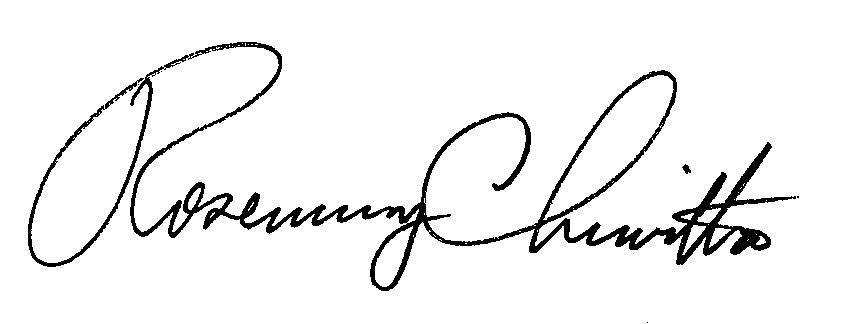 Rosemary ChiavettaSecretaryRC:alw